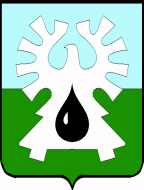 МУНИЦИПАЛЬНОЕ ОБРАЗОВАНИЕ ГОРОД УРАЙХанты-Мансийский автономный округ - ЮграАдминистрация ГОРОДА УРАЙМЕЖВЕДОМСТВЕННАЯ САНИТАРНО-ПРОТИВОЭПИДЕМИЧЕСКАЯ КОМИССИЯ ПРИ АДМИНИСТРАЦИИ ГОРОДА УРАЙВЫПИСКА ИЗ ПРОТОКОЛАВнеочередного заседания межведомственной санитарно-противоэпидемической Комиссии при администрации города Урай14.02.2019г. 											         № 3ПОВЕСТКА ДНЯ:1. Об эпидситуации по ОРВИ и гриппу среди взрослого и детского населения в городе Урай  (Докладчики: Бессонов К.В.).2. Исполнение постановления администрации города Урай от 05.02.2018 №227 «О ведении ограничительных мероприятий (карантина) по гриппу и острым респираторным вирусным инфекциям на территории муниципального образования город Урай» (в ред. от 04.02.2019 №208) (Докладчики: Ершова С.В., Петрова О.В., Тришкина Т.Н., Вагина Е.Ю., Войнова Т.В., Примак А.И., Юрцун С.В.).3. Анализ вакцинации против гриппа сотрудников, причины неудовлетворительной вакцинации, принимаемые меры (Ершова С.В., Петрова О.В., Тришкина Т.Н., Миниакева И.В., Миникаев Р.Ф., Стрелец О.Ю., Примак А.И.,  Кривоногов В.В., Мясников В.С., Кушнир А.А., Силантьева Г.П., Нещерет Ю.С., Юрцун С.В.).РЕШИЛИ:1. Продлить на территории муниципального образования город Урай  ограничительные мероприятия (карантин) по гриппу и ОРВИ по 18.02.2019 года (включительно).2. Запретить проведение массовых спортивных, культурных, зрелищных мероприятий в закрытых помещениях по 18.02.2019 года (включительно).3. Обеспечить мониторинг отсутствующих детей, в том числе заболевших гриппом и ОРВИ, в разрезе по группам.  Информацию предоставлять ежедневно до 09.30 часов ведущему специалисту управления по культуре и социальным вопросам администрации города Урай Ермаковой К.В. (далее ведущий специалист) на электронный адрес: ErmakovaKV@uray.ru. 4. Ведущему специалисту Ермаковой К.В. предоставлять ежедневно до 10.00 часов сводную информацию  начальнику  ТОУ Роспотребнадзора по ХМАО-Югре в городе Урай и Кондинском районе Пилявской С.В. на электронный адрес: Uray@86.rospotrebnadzor.ru.5. Руководителям учреждений образования, культуры, молодежной политики, физической культуры, спорта и туризма до отмены ограничительных мероприятий (карантина) по гриппу и острым респираторным вирусным инфекциям на территории муниципального образования город Урай принять к исполнению постановление администрации города Урай от 05.02.2018 №227 «О введении ограничительных мероприятий (карантина) по гриппу и острым респираторным вирусным инфекциям на территории муниципального образования город Урай» (в ред. постановление от 04.02.2019 №208).6. Усилить противоэпидемический режим во всех расположенных на территории города Урай организациях независимо от организационно-правовой формы и формы собственности, в том числе у индивидуальных предпринимателей. 7. Провести очередное заседание комиссии в 17.00 часов 18.02.2019 года.Председатель межведомственной санитарно-противоэпидемической комиссии    		                                        С.В. КругловаПредседатель комиссии:Председатель комиссии:Председатель комиссии:Круглова С.В.        -заместитель главы города Урай, курирующий направления социальной политики.Секретарь комиссии:Секретарь комиссии:Секретарь комиссии:Ермакова К.В.             -ведущий специалист управления по культуре и социальным вопросам администрации города Урай.Присутствовали:Присутствовали:Присутствовали:Пилявская С.В.          -начальник Территориального отдела Управления Роспотребнадзора по ХМАО-Югре в городе Урай и Кондинском районе, заместитель председателя;Бессонов К.В.            -исполняющий обязанности главного врача бюджетного учреждения Ханты-Мансийского автономного округа – Югры «Урайская городская клиническая больница»;Чигинцева Ю.А.        -исполняющий обязанности начальника Управления образования и молодежной политики администрации города Урай;Ершова С.В.-Начальник отдела образования и молодежной политики администрации города Урай;Тришкина Т.Н.          -исполняющий обязанности  начальника отдела по воспитательной работе и молодежной политике бюджетного учреждения профессионального образования «Урайский политехнический колледж»;Степанова О.Ю.          -исполняющий обязанности директора  казенного общеобразовательного учреждения Ханты-Мансийского автономного округа – Югры «Урайская школа для обучающихся с ограниченными возможностями здоровья»; Петрова О.В.-исполняющий обязанности директора по воспитательной работе казенного общеобразовательного учреждения Ханты-Мансийского автономного округа – Югры «Урайская школа-интернат для обучающихся с ограниченными возможностями здоровья»;Ковалева О.Д.            -начальник отдела содействия малому и среднему предпринимательству администрации города Урай;Кашина Е.В.             -заместитель начальника управления по физической культуре, спорту и туризму администрации города Урай;Кащеева У.В.              -начальник управления по культуре и социальным вопросам администрации города Урай;Стрелец О.Ю.-исполняющий обязанности директора Музея истории города Урай муниципального автономного учреждения «Культура»;Вагина Е.Ю.-директор Киноконцертного циркового комплекса «Юность Шаима»  муниципального автономного учреждения «Культура»;Пьянкова С.Н.-исполняющий обязанности директора Культурно-досугового центра «Нефтяник» муниципального автономного учреждения «Культура»;Примак А.И.-директор Централизованной библиотечной системы муниципального автономного учреждения «Культура»;Юрцун С.В.-директор негосударственного образовательного  частного учреждения дополнительного образования детей «Центр творческого развития и гуманитарного образования «Духовное просвещение»;Миникаев Р.Ф.-директор муниципального образовательного учреждения   дополнительного образования  «Детская школа искусств №2»  Медведева С.В.-директор  муниципального автономного учреждения «Культура» «Музей истории города Урай»;Кривоногов В.В.-директор муниципального автономного учреждения дополнительного образования Детско-юношеская спортивная школа «Старт»;Мясников В.С.-исполняющий обязанности директора муниципального бюджетного учреждения дополнительного образования Детско-юношеская спортивная школа «Звезды Югры»;Кушнир А.А.-главный врач бюджетного учреждения Ханты-Мансийского автономного округа – Югры «Урайская окружная больница медицинской реабилитации»;Силантьева Г.П. -главный врач автономного учреждения  Ханты-Мансийского автономного округа – Югры  «Урайская городская стоматологическая поликлиника»;Сидоренко А.Г.-исполняющий обязанности главного врача казенного учреждения  Ханты-Мансийского автономного округа – Югры «Урайский специализированный Дом ребенка»;Иноземцева Н.М.-начальник пресс-службы администрации города Урай.